Тарифы на электрическую энергию для населения и приравненным к нему категориям потребителей на территории Ханты-Мансийского автономного округа – Югры, не объединенной в ценовые зоны оптового рынка
Примечание:
* В отношении следующих приравненных к населению категорий потребителей:исполнители коммунальных услуг (товарищества собственников жилья, жилищно-строительные, жилищные или иные специализированные потребительские кооперативы либо управляющие организации), приобретающие электрическую энергию (мощность) для предоставления коммунальных услуг собственниками и пользователями жилых помещений и содержания общего имущества многоквартирных домов;наймодатели (или уполномоченные ими лица), предоставляющие гражданам жилые помещения специализированного жилищного фонда, включая жилые помещения в общежитиях, жилые помещения маневренного фонда, жилые помещения в домах системы социального обслуживания населения, жилые помещения фонда для временного поселения вынужденных переселенцев, жилые помещения фонда для временного проживания лиц, признанных беженцами, а также жилые помещения для социальной защиты отдельных категорий граждан, приобретающие электрическую энергию (мощность) для предоставления коммунальных услуг пользователям таких жилых помещений в объемах потребления электрической энергии населением и содержания мест общего пользования в домах, в которых имеются жилые помещения специализированного жилого фонда;юридические и физические лица, приобретающие электрическую энергию (мощность) в целях потребления на коммунально-бытовые нужды в населенных пунктах и жилых зонах при воинских частях и рассчитывающиеся по договору энергоснабжения по показаниям общего прибора учета электрической энергии.1 Интервалы тарифных зон суток (по месяцам календарного года) утверждаются Федеральной службой по тарифам.
2 Тариф указан с применением понижающего коэффициента 0,7 в соответствии с решением РЭК №189 от 29.06.2012г.
3 Тариф указан с применением понижающего коэффициента 0,7 в соответствии с решением РЭК №129 от 12.11.2013г.2016 год2016 год2016 год2016 год2016 год № 
п/пПоказатель (группы потребителей с разбивкой тарифа по ставкам и дифференциацией по зонам суток)Единица измеренияЦена (тариф) с НДС 01.01.2016
 — 
30.06.2016Цена (тариф) с НДС 01.07.2016
 — 
31.12.20161.Население и приравненные к нему категории потребителей*, за исключением указанного в пунктах 2 и 3Население и приравненные к нему категории потребителей*, за исключением указанного в пунктах 2 и 3Население и приравненные к нему категории потребителей*, за исключением указанного в пунктах 2 и 3Население и приравненные к нему категории потребителей*, за исключением указанного в пунктах 2 и 31.1.Одноставочный тарифруб./кВт.ч2,442,581.2.Тариф, дифференцированный по двум зонам суток1Тариф, дифференцированный по двум зонам суток1Тариф, дифференцированный по двум зонам суток1Тариф, дифференцированный по двум зонам суток1Дневная зонаруб./кВт.ч2,492,64Ночная зонаруб./кВт.ч1,241,311.3.Тариф, дифференцированный по трем зонам суток1Тариф, дифференцированный по трем зонам суток1Тариф, дифференцированный по трем зонам суток1Тариф, дифференцированный по трем зонам суток1Пиковая зонаруб./кВт.ч2,512,66Полупиковая зонаруб./кВт.ч2,442,58Ночная зонаруб./кВт.ч1,241,312.Население, проживающее в городских населенных пунктах в домах, оборудованных в установленном порядке стационарными электроплитами и (или) электроотопительными установками2 и приравненные к нему категории потребителей*Население, проживающее в городских населенных пунктах в домах, оборудованных в установленном порядке стационарными электроплитами и (или) электроотопительными установками2 и приравненные к нему категории потребителей*Население, проживающее в городских населенных пунктах в домах, оборудованных в установленном порядке стационарными электроплитами и (или) электроотопительными установками2 и приравненные к нему категории потребителей*Население, проживающее в городских населенных пунктах в домах, оборудованных в установленном порядке стационарными электроплитами и (или) электроотопительными установками2 и приравненные к нему категории потребителей*2.1Одноставочный тарифруб./кВт.ч1,711,812.2Тариф, дифференцированный по двум зонам суток1Тариф, дифференцированный по двум зонам суток1Тариф, дифференцированный по двум зонам суток1Тариф, дифференцированный по двум зонам суток1Дневная зонаруб./кВт.ч1,741,84Ночная зонаруб./кВт.ч0,870,922.3Тариф, дифференцированный по трем зонам суток1Тариф, дифференцированный по трем зонам суток1Тариф, дифференцированный по трем зонам суток1Тариф, дифференцированный по трем зонам суток1Пиковая зонаруб./кВт.ч1,761,86Полупиковая зонаруб./кВт.ч1,711,81Ночная зонаруб./кВт.ч0,870,923Население, проживающее в сельских населенных пунктах3 и приравненные к нему категории потребителей*Население, проживающее в сельских населенных пунктах3 и приравненные к нему категории потребителей*Население, проживающее в сельских населенных пунктах3 и приравненные к нему категории потребителей*Население, проживающее в сельских населенных пунктах3 и приравненные к нему категории потребителей*3.1Одноставочный тарифруб./кВт.ч1,711,813.2Тариф, дифференцированный по двум зонам суток1Тариф, дифференцированный по двум зонам суток1Тариф, дифференцированный по двум зонам суток1Тариф, дифференцированный по двум зонам суток1Дневная зонаруб./кВт.ч1,741,84Ночная зонаруб./кВт.ч0,870,923.3Тариф, дифференцированный по трем зонам суток1Тариф, дифференцированный по трем зонам суток1Тариф, дифференцированный по трем зонам суток1Тариф, дифференцированный по трем зонам суток1Пиковая зонаруб./кВт.ч1,761,86Полупиковая зонаруб./кВт.ч1,711,81Ночная зонаруб./кВт.ч0,870,92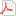 Приказ Региональной службы по тарифам Ханты–Мансийского автономного округа – Югры от 15.12.2015 №222-нп «Об установлении тарифов на электрическую энергию для населения и приравненным к нему категориям потребителей на территории Ханты-Мансийского автономного округа – Югры, не объединенной в ценовые зоны оптового рынка»